Publicado en CDMX el 23/04/2024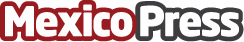 Shopify Plus, la solución para negocios con gran volumen de ventaShopify Plus, es una opción de comercio electrónico creada para las marcas con altos volúmenes de venta y gran crecimiento. El programa Plus, ofrece a los usuarios todo lo que actualmente brinda la plataforma, más beneficios y herramientas extra y acceso a especialistas dedicados 100% al éxito, actualización y crecimiento de su tienda onlineDatos de contacto:Alejandra ArmentaProject Manager75754820Nota de prensa publicada en: https://www.mexicopress.com.mx/shopify-plus-la-solucion-para-negocios-con Categorías: Marketing Emprendedores E-Commerce Consumo Digital http://www.mexicopress.com.mx